ОБЩИНСКИ СЪВЕТ КАЙНАРДЖА, ОБЛАСТ СИЛИСТРА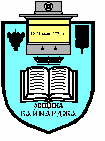 7550 с. Кайнарджа, ул. „Димитър Дончев” № 2e-mail:obs_kaynardja@abv.bg					До…………………………………………………..					Гр. /с.…………………………………………….					обл.Силистра                               ПОКАНАНа основание чл.23, ал. 4, т.1 от ЗМСМА във връзка с чл. 14, ал.1, т.1  от Правилника за организацията и дейността на Общински съвет Кайнарджа С В И К В А МОбщинските съветници на тържествено заседание, което ще се проведена 26.10.2018 г./ петък /  от 11,00 часав салона на читалището при следнияДНЕВЕН  РЕД:Приветствия и поздравления по повод 40-годишнината на община Кайнарджа.Исторически преглед за развитието на община Кайнарджа.Награждаване със званието „Почетен гражданин на община Кайнарджа” на г-жа Дафинка Станева / На основание Решение № 358 на Общински съвет Кайнарджа / и поднасяне на благодарствени адреси.В съответствие с чл. 36, т.1 от ЗМСМА Ви каня да присъствате на заседанието на Общински съвет.Председател на ОбС: Ивайло ПетковЕК